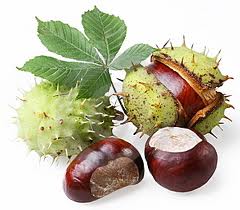 ZBER GAŠTANOV ZBER GAŠTANOV ZBER GAŠTANOV  PORADIE TRIED PORADIE TRIED PORADIE TRIEDMIESTOTRIEDAKG1.III.A3252.V.I2033.IV.B1924.III.B1875.VIII.A1496.I.B1357.IV.A1338.II.A1019.I.A5310.VII.A4011.IX.A4012.V.A3613.VIII.B3514.II.B2015.VI.B2016.VI.A1117.IX.C1018.VII.B019.IX.B0SPOLU:1690SUPER  gratulujeme!!!SUPER  gratulujeme!!!SUPER  gratulujeme!!!MIESTOMENOKGtrieda1.Oliver Leškanič260III.A2.Natália Diaková123V.I3.Dominik Belopotočan112VIII.A4.Tamara Sádovská83III.B5.Ema Demová70IV.B